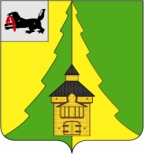 Российская Федерация	Иркутская область		Нижнеилимский муниципальный район	АДМИНИСТРАЦИЯ			ПОСТАНОВЛЕНИЕОт «04» __12___ 2019г. № _1309__   	г. Железногорск-ИлимскийОб утверждении нормативных затрат,применяемых при расчете объема субсидии на финансовое  обеспечение выполнениямуниципального задания на оказание муниципальныхуслуг  бюджетных учрежденийкультуры МО «Нижнеилимский район»В соответствии со статьей 69.2, пунктом 1 статьи 78.1 Бюджетного кодекса Российской Федерации, Положением о бюджетном процессе в муниципальном образовании «Нижнеилимский район», утвержденным решением Думы Нижнеилимского муниципального района от 26 февраля 2015 года № 538 и Постановлением администрации Нижнеилимского муниципальго района  «Об утверждении Порядка формирования и финансового обеспечения выполнения муниципального задания на оказание муниципальных услуг (выполнение работ) на территории муниципального образования « Нижнеилимский район» № 197 от 14 марта 2018 года,  руководствуясь Уставом муниципального образования «Нижнеилимский район», администрация Нижнеилимского муниципального районаПОСТАНОВЛЯЕТ:     1.  Утвердить  нормативные затраты на 2019 год на оказание муниципальных услуг в сфере культурыв отношениимуниципального бюджетного учреждения дополнительного образования «Детская школа искусств» г.Железногорск-Илимский (приложение 1), в отношениимуниципального бюджетного учреждения культуры «Районный Дом культуры «Горняк» (приложение 2).2. Опубликоватьданное Постановление в периодическом печатном издании «Вестник Думы и администрации Нижнеилимского района» и на официальном информационном сайте МО «Нижнеилимский район». 3. Контроль за исполнением настоящего постановления возложить на заместителя мэра по вопросам экономики и финансам Г.П. Козак.Мэр  района                                                                          М.С.РомановРассылка: в  дело-2, Г.П.Козак, ОСЭР,  МКУ «Сервисцентр»,  МБУК РДК «Горняк», МБУДО «ДШИ»,С.Е.Сибрина.	                  Приложение 1 к постановлению администрацииНижнеилмского муниципальногорайона  № ___от «___»______2019г.НОРМАТИВНЫЕ ЗАТРАТЫна единицу оказания муниципальной услуги МБУДО «ДШИ»(наименование муниципального учреждения)на 2019 год Мэр  района                                                                                           М.С.РомановПриложение 2 к постановлению администрацииНижнеилмского муниципальногорайона  № ___от «___»______2019г.НОРМАТИВНЫЕ ЗАТРАТЫна единицу оказания муниципальной услуги МБУК РДК «Горняк»(наименование муниципального учреждения)на 2019 годМэр  района                                                                          М.С.РомановНаименование муниципальной  услугиЕд.изм.Нормативные затраты на единицу оказания муниципальной услуги (руб)Реализация дополнительных предпрофессиональных программ в области искусствчел.109 373,01Реализация дополнительных общеразвивающих программчел.109 356,61Наименование муниципальной  услугиЕд.изм.Нормативные затраты на единицу оказания муниципальной услуги (руб)«Организация и проведение мероприятий»чел.217,19«Организация деятельности клубных формирований и формирований самодеятельного народного творчества»чел.16 706,64«Показ кинофильмов»чел.159,52